PHIẾU THU THẬP THÔNG TIN ÁP DỤNG CHO KHỐI HÀNH CHÍNH, SỰ NGHIỆP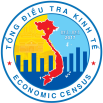 PHIẾU THU THẬP THÔNG TIN ÁP DỤNG CHO KHỐI TÔN GIÁO, TÍN NGƯỠNG